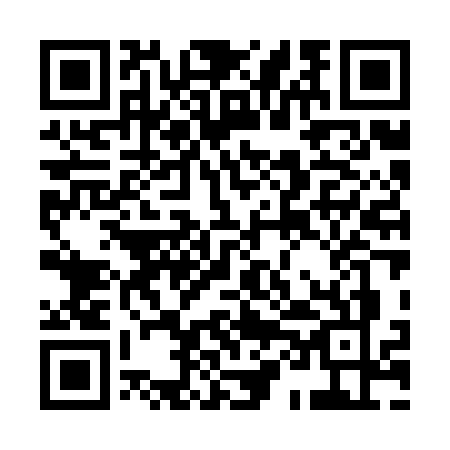 Prayer times for Zuidwijk, NetherlandsMon 1 Jul 2024 - Wed 31 Jul 2024High Latitude Method: Angle Based RulePrayer Calculation Method: Muslim World LeagueAsar Calculation Method: HanafiPrayer times provided by https://www.salahtimes.comDateDayFajrSunriseDhuhrAsrMaghribIsha1Mon3:155:271:467:2310:0412:102Tue3:155:281:467:2310:0412:103Wed3:155:291:467:2310:0412:104Thu3:165:301:477:2310:0312:105Fri3:165:311:477:2210:0212:096Sat3:175:321:477:2210:0212:097Sun3:175:331:477:2210:0112:098Mon3:185:331:477:2210:0112:099Tue3:185:351:477:2110:0012:0910Wed3:195:361:487:219:5912:0811Thu3:195:371:487:219:5812:0812Fri3:205:381:487:209:5712:0813Sat3:205:391:487:209:5612:0714Sun3:215:401:487:199:5512:0715Mon3:215:411:487:199:5412:0716Tue3:225:421:487:189:5312:0617Wed3:225:441:487:189:5212:0618Thu3:235:451:487:179:5112:0519Fri3:235:461:487:169:5012:0520Sat3:245:481:487:169:4912:0421Sun3:255:491:497:159:4712:0422Mon3:255:501:497:149:4612:0323Tue3:265:521:497:149:4512:0324Wed3:265:531:497:139:4312:0225Thu3:275:551:497:129:4212:0126Fri3:275:561:497:119:4012:0127Sat3:285:581:497:109:3912:0028Sun3:295:591:497:099:3712:0029Mon3:296:011:497:089:3611:5930Tue3:306:021:497:079:3411:5831Wed3:306:041:487:069:3311:57